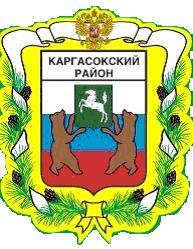 МУНИЦИПАЛЬНОЕ ОБРАЗОВАНИЕ «Каргасокский район»ТОМСКАЯ ОБЛАСТЬАДМИНИСТРАЦИЯ КАРГАСОКСКОГО РАЙОНААдминистрация Каргасокского района постановляет:1. Создать комиссию по вопросам предоставления земельных участков гражданам (далее – Комиссия) в составе:ПОСТАНОВЛЕНИЕПОСТАНОВЛЕНИЕПОСТАНОВЛЕНИЕ22.08.2017     № 213                              с. Каргасокс. КаргасокО создании комиссии по вопросам предоставления земельных участков гражданам, утверждении положения о комиссии по вопросам предоставления земельных участков гражданам и признании утратившим силу постановления Администрации Каргасокского района от 26.05.2011 № 116В целях реализации Закона Томской области от 09.07.2015 N 100-ОЗ "О земельных отношениях в Томской области", на основании Устава муниципального образования «Каргасокский район» Председатель комиссии:Председатель комиссии:БударинаНаталья Николаевна- заместитель Главы Каргасокского района по экономикеЗаместитель председателя комиссии:Заместитель председателя комиссии:ПолушвайкоНиколай Николаевич- начальник отдела по управлению муниципальным имуществом и земельными ресурсами Администрации   Каргасокского районаСекретарь комиссии с правом голоса:Секретарь комиссии с правом голоса:КиринМихаил Васильевич- ведущий специалист по работе с земельными ресурсами отдела по управлению муниципальным имуществом и земельными ресурсами Администрации Каргасокского районаЧлены комиссии:Члены комиссии:Барышев Денис Евгеньевич  - Глава Каргасокского сельского поселения (по согласованию)ТимохинВиталий Валерьевич         - начальник отдела правовой и кадровой работы Администрации Каргасокского районаПетруненкоИрина Анатольевна- ведущий специалист по работе с земельными ресурсами отдела по управлению муниципальным имуществом и земельными ресурсами Администрации Каргасокского районаМаркинаНаталья Константиновна- директор ОГКУ «Центр социальной поддержки населения Каргасокского района» (по согласованию)2. Утвердить положения о Комиссии по вопросам предоставления земельных участков гражданам согласно приложению 1 к настоящему постановлению.3.  Признать утратившим силу постановление Администрации Каргасокского района от 26.05.2011 № 116 «О создании комиссии по предоставлению земельных участков отдельным категориям граждан».4. Настоящее постановление вступает в силу со дня его официального опубликования в установленном порядке2. Утвердить положения о Комиссии по вопросам предоставления земельных участков гражданам согласно приложению 1 к настоящему постановлению.3.  Признать утратившим силу постановление Администрации Каргасокского района от 26.05.2011 № 116 «О создании комиссии по предоставлению земельных участков отдельным категориям граждан».4. Настоящее постановление вступает в силу со дня его официального опубликования в установленном порядке2. Утвердить положения о Комиссии по вопросам предоставления земельных участков гражданам согласно приложению 1 к настоящему постановлению.3.  Признать утратившим силу постановление Администрации Каргасокского района от 26.05.2011 № 116 «О создании комиссии по предоставлению земельных участков отдельным категориям граждан».4. Настоящее постановление вступает в силу со дня его официального опубликования в установленном порядкеИ.о. Главы Каргасокского района                    А.Ф. ШамраевМ.В. Кирин(8-38-253) 2-18-09 